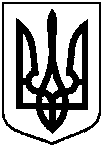                      КРЕМЕНЧУЦЬКА РАЙОННА РАДАПОЛТАВСЬКОЇ ОБЛАСТІР О З П О Р Я Д Ж Е Н Н ЯГОЛОВИ РАЙОННОЇ РАДИ З ОСНОВНОЇ ДІЯЛЬНОСТІ 06.02.2020р.		               			                                        № 14-р       Про нагородження  почесною грамотою Кременчуцької районної ради з нагоди 55-ї річниці створеннядержавного пожежно-рятувальногозагону по охороні ПАТ «Укртатнафта»	На виконання власних повноважень, керуючись ст.42 Закону України «Про місцеве самоврядування в Україні» та враховуючи клопотання начальника загону полковника служби цивільного захисту Ігоря КОСТЮКА:1. Нагородити почесною грамотою Кременчуцької районної ради за сумлінну працю, високий професіоналізм у роботі з пожежною технікою та пожежно-технічним обладнанням, за вагомий внесок в розвиток пожежно-рятувальної служби ДСНС України, за почуття великої відповідальності при виконанні своїх функціональних обов’язків та з нагоди 55-ї річниці з дня створення державного пожежно-рятувального загону:1.1. ВАРШАВСЬКУ Світлану Григорівну – начальника фінансово-економічного відділення (головного бухгалтера) 4 державного пожежно- рятувального загону Головного управління ДСНС України у Полтавській області з охорони об’єктів;1.2. Капітана служби цивільного захисту КОВАЛЕНКА Руслана В’ячеславовича – начальника караулу 24 державної пожежно-рятувальної частини 4 державного пожежно-рятувального загону Головного управління ДСНС України у Полтавській області з охорони об’єктів;1.3. Прапорщика служби цивільного захисту ПОНОМАРЕНКА Сергія Володимировича – командира відділення 23 державної пожежно-рятувальної частини 4 державного пожежно-рятувального загону Головного управління ДСНС України у Полтавській області з охорони об’єктів;1.4. Лейтенанта служби цивільного захисту  СИРОТЕНКА Павла Васильовича–начальника караулу 22 державної пожежно-рятувальної частини 4 державного пожежно-рятувального загону Головного управління ДСНС України у Полтавській області з охорони об’єктів.2. Провідному спеціалісту загального відділу Кременчуцької районної ради Світлані ГРИНЬ підготувати почесні грамоти згідно даного розпорядження. 3. Начальнику організаційного відділу Кременчуцької районної ради Наталії ІВАНЕНКО оприлюднити дане розпорядження на офіційному веб-сайті районної ради.   4. Контроль за виконанням даного розпорядження залишаю за собою.             Голова   районної ради               	                                              Андрій ДРОФА